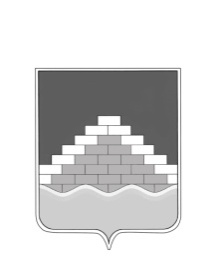 АДМИНИСТРАЦИЯ ГОРОДСКОГО ПОСЕЛЕНИЯ - ГОРОД СЕМИЛУКИСЕМИЛУКСКОГО МУНИЦИПАЛЬНОГО РАЙОНА ВОРОНЕЖСКОЙ ОБЛАСТИ_____________________________________________________________________ул. Ленина, 11, г. Семилуки, 396901, тел./факс 2-45-65ПОСТАНОВЛЕНИЕ«01» февраля 2024 г№ 50В соответствии с Федеральным законом Российской Федерации от 12.01.1996 г. № 8-ФЗ «О погребении и похоронном деле», Федеральным законом Российской Федерации от 06.10.2003 г. № 131-ФЗ «Об общих принципах организации местного самоуправления в Российской Федерации», постановлением Правительства РФ от 23.01.2024 № 46 «Об утверждении коэффициента индексации выплат, пособий и компенсаций в 2024 году», Уставом городского поселения – город Семилуки Семилукского муниципального района Воронежской области, администрация городского поселения – город Семилуки Семилукского муниципального района Воронежской области постановляет:1. Утвердить стоимость услуг, предоставляемых согласно гарантированному перечню услуг по погребению на территории городского поселения – город Семилуки Семилукского муниципального района Воронежской области согласно приложению.2. Стоимость услуг, представляемых согласно гарантированному перечню услуг по погребению, подлежит индексации один раз в год с 01 февраля текущего года исходя из индекса роста потребительских цен за предыдущий год. Коэффициент индексации определяется Правительством Российской Федерации.3. Настоящее постановление распространяется на правоотношения, возникшие с 01 февраля 2024 г.4. Постановление администрации городского поселения –  город Семилуки Семилукского муниципального района Воронежской области от 01.02.2023 №30 «Об утверждении стоимости услуг по погребению на территории городского поселения – город Семилуки Семилукского муниципального района Воронежской области» признать утратившим силу.5. Обнародовать настоящее постановление в соответствии с Уставом городского поселения – город Семилуки Семилукского муниципального района Воронежской области.6. Контроль за исполнением настоящего постановления оставляю  за собой.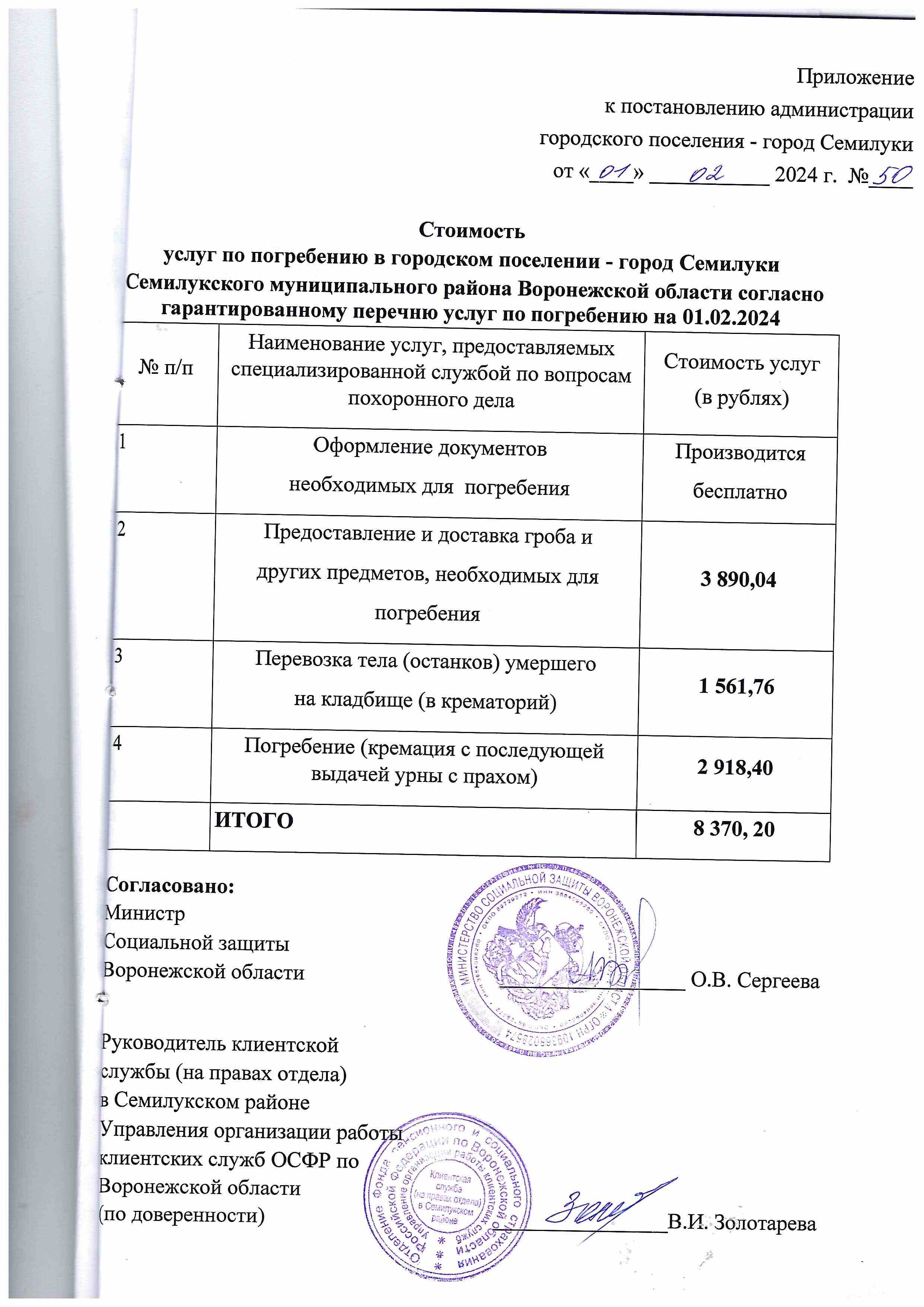 ПОЯСНИТЕЛЬНАЯ ЗАПИСКАк проекту постановления администрации городского поселения – город Семилуки Семилукского муниципального района Воронежской области «Об утверждении стоимости услуг по погребению на территории городского поселения – город Семилуки Семилукского муниципального района Воронежской области»Согласно ст. 9 Федерального закона от 12.01.1996 г. № 8-ФЗ  «О погребении и похоронном деле» супругу, близким родственникам,  иным родственникам, законному представителю или иному лицу, взявшему  на себя обязанность осуществить погребение умершего, гарантируется оказание на безвозмездной основе следующего перечня услуг по погребению:оформление документов, необходимых для погребения;предоставление гроба;перевозка тела;погребение.Стоимость услуг, предоставляемых согласно гарантированному перечню услуг по погребению, определяется органами местного самоуправления  по согласованию с соответствующими отделениями Пенсионного фонда Российской Федерации, Фонда социального страхования Российской Федерации, а также с органами государственной власти субъектов Российской Федерации.В соответствии с постановлением Правительства РФ от 23.01.2024 № 46 «Об утверждении коэффициента индексации выплат, пособий и компенсаций в 2024 году» с 01.02.2024 года коэффициент индексации равен 1,074.С 01.02.2024 года стоимость услуг, предоставляемых согласно гарантированному перечню услуг по погребению, составит 8370 руб. 20 коп.Расчеты стоимости услуг по погребению с расшифровкой по видам затрат указаны в таблицах.Услуги по оформлению документов, необходимых для погребения осуществляются бесплатно. Таблица 1Таблица 2Таблица 3И. о. главы администрации городскогопоселения – город СемилукиИ.В.ТрепалинПредоставление и доставка гроба и других предметов, необходимых для погребенияПредоставление и доставка гроба и других предметов, необходимых для погребенияПредоставление и доставка гроба и других предметов, необходимых для погребенияПредоставление и доставка гроба и других предметов, необходимых для погребения№ п/пНаименование затратСумма (руб.)2023 годСумма (руб.)2024 год1.Облачение тела725,74779,452.Изготовление гроба:1483,751593,552.1Материалы1059,651138,072.2Заработная плата424,10455,483.Доставка гроба:963,481034,753.1Транспортные расходы605,41650,213.2Заработная плата164,27176,403.3Амортизация193,80208,144.Прибыль449,06482,29Общая стоимость, руб.Общая стоимость, руб.3622,033890,04Перевозка тела (останков) умершего на кладбище (в крематории)Перевозка тела (останков) умершего на кладбище (в крематории)Перевозка тела (останков) умершего на кладбище (в крематории)Перевозка тела (останков) умершего на кладбище (в крематории)№ п/пНаименование затратСумма(руб.)2023 годСумма(руб.) 2024 год1.Транспортные расходы942,231011,962.Заработная плата439,38471,90З.Прибыль72,5377,90Общая стоимость, руб.Общая стоимость, руб.1454,141561,76Погребение (кремация с последующей выдачей урны с прахом)Погребение (кремация с последующей выдачей урны с прахом)Погребение (кремация с последующей выдачей урны с прахом)Погребение (кремация с последующей выдачей урны с прахом)№п/пНаименование затратСумма (руб.)2023 годСумма (руб.) 2024 год1.Заработная плата:1663,391786,481.1Рытьё могил1120,281203,181.2Поднос умершего до могилы и захоронение543,11583,302.Изготовление и установка регистрационной таблички:859,05922,632.1Материалы687,78738,682.2Заработная плата171,27183,953.Формирование могильного холма71,076,254.Прибыль123,87133,04Общая стоимость, руб.Общая стоимость, руб.2717,312918,40